2023-2024 EĞİTİM ÖĞRETİM YILI ………………………..ORTAOKULU 8. SINIF SEÇMELİ MATEMATİK UYGULAMALARI DERSİ 1.DÖNEM 1. YAZILISI1.Aşağıda verilen kareköklerin sonuçlarını karşısına yazınız. (20x1=20puan)2.Aşağıda verilen kareköklü sayıları şleştiriniz.(5x2=10 puan)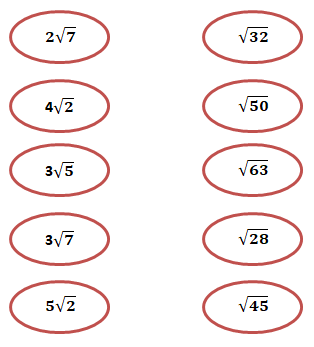 3. Aşağıdaki üslü ifadelerin  sonuçlarını bulunuz.  (6 x 2=10 puan)( - 3)2 .(-5)2=  -24.25 =  (-1) 2019=              210  =53 =4.Dikdörtgenin çevresi kaç birimdir?A)       B)C)        D)255)Hangisi bir  rasyonel sayıdır?A) B)2+C)-D) :6)   Aşağıdaki ondalıklı  verilen üslü ifadeleri bilimsel olarak yazınız. (10 puan)7) Aşağıdaki sayılardan hangisi tam kare bir sayı değildir?
A) 99           B) 100           C) 1 D) 48)   ondalıklı sayısının çözümlenmiş hali aşağıdakilerden hangisidir? (10 puan)A)B)C)D)9) Hangisi 8 sayısı ile  aralarında asaldır?A)27     B)24      C)25    D)2610) + -=? İşleminin sonucu kaçtır?A) 11B) 18 C) 7    D) 4Matematik Öğretmeni                Engin EROĞLU                          Karekök SayıKarekökSayı